INTITULE DU POSTE : Enseignant en Activité Physique AdaptéeIDENTIFICATION DE LA STRUCTURE : Contour du Pôle et localisation (site, adresse) :  Pôle Hospitalo-Universitaire PHU 08 Psychiatrie - Santé MentaleHôpital Saint Jacques44093 Nantes cedex 1 Unité(s) concernée(s) par le poste : Unités Apollinaire (HC)– Salomé  (HC)– Accueil Rabelais - Espace Barbara (HDJ)– CAPPA J. Prévert (HDJ)- Type de public accueilli : Patients adultes souffrant d’addictions, admis sur orientation par un(e)médecin, psychologue, infirmier soit dans la continuité de l’hospitalisation, soit en entrée directe dans le cadre de son suivi ambulatoire.Dimensionnement :  Présentation des équipes :  IDENTIFICATION DU POSTE : Métier : E-APAQuotité temps de travail : 20% évoluant vers 40 voire 50% en décembre 2024Horaires de travail : 37h30 hebdomadaire, du lundi au vendredi de jour. Position dans l’établissement : Liaisons hiérarchiques ou rattachement hiérarchique : Cadre de santé de rééducationCadre supérieur de santé de rééducationDirecteur des soins de plateformeCoordinateur général des soins Liaisons fonctionnelles :Médecin chef de service de psychiatrie - AddictologieMédecins référents des unitésCadres de santé des unitésPraticiens hospitaliers du serviceEquipes pluri professionnelles des unitésLes professionnels de soins exerçant sur le PHU 8 Réseaux : Partenaires extérieurs ayant un lien avec la prise en charge du patient et dans l’organisation du dispositif de soins proposésProfessionnels des services logistiques et techniques Animateurs des centres socioculturels du secteur Nantes NordARCHITECTURE DU POSTE : MISSIONS DU POSTE : Les missions et activités liées au poste s’inscrivent dans le projet des unités et en cohérence avec le projet médical.  Missions principales :  Apporter son expertise sur le champ des addictions.Evaluer la condition physique des patients afin de concevoir le programme de rééducation et réadaptationRéaliser des missions d’animation d’activités physiques et sportives adaptées pour les patients du secteur d’addictologie du PHU8. Prises en charge en groupe ou en individuel.  Réaliser des programmes personnalisés de renforcement musculaire, travail de l'équilibre, réentrainement à l’effort...Viser une certaine réhabilitation psycho-sociale par l’activité physique, améliorer la condition physique et limiter les comorbiditésChercher à améliorer la perception de soi et des efforts fournisInformer et conseiller le patient dans la continuité de sa prise en charge sportive au moment de son bilan de sortieRenseigner les informations nécessaires au suivi thérapeutique des patients (traçabilité dans le dossier de soin du patient)Coder et enregistrer l’activité (PMSI)Contrôler l’état des équipements Participer aux actions de formation et de diffusion du savoir professionnel ainsi qu’aux missions de rechercheActivités Réaliser un diagnostic dans son domaine d’intervention et proposer des pistes d’adaptation et d’amélioration dans l’accompagnement du patient.Réaliser, autant que possible, des bilans à partir de grilles d’évaluation adaptées.Identifier les éléments facilitant ou faisant obstacle à l’indépendance et à l’autonomie, liés à la personne et à son environnement humain et/ou matériel.Mettre en œuvre des interventions psychodynamiques, cognitives, corporelles et de réhabilitation psychosociale en proposant des activités physiques adaptées.Définir, élaborer et mettre en œuvre des médiations thérapeutiques de son domaine de compétences, en individuel ou en groupe. Rédiger des comptes rendus relatifs aux observations de son domaine d’activité. Co-animer avec un membre de l’équipe pluri professionnelle des séances de groupe thérapeutique. Participer à l’ajustement des projets de soin des personnes prises en charge.  Réduire les altérations et les limitations d’activité induites par la maladie.Identifier les facteurs et mettre en œuvre les stratégies favorisant l’engagement des personnes dans l’activité et l’amélioration de leur autonomie.Favoriser le plaisir dans l’activité en adaptant le médiateur proposé en regard des patients présentsRéaliser de l’éducation à la santé, en lien avec l’activité physique adaptée.Concevoir des mises en situations écologiques permettant d’observer les capacités et d’anticiper le retour de la personne dans son milieu de vie.Se former régulièrement pour faire évoluer sa pratique et assurer une veille professionnelle.COMPETENCES REQUISES : Savoir Avoir des connaissances générales dans le domaine de la psychiatrie, des différentes pathologies et leurs expressions symptomatiques, et, spécifiquement en addictologie.Se tenir au courant des différentes approches, différents modèles conceptuels et des outils qui y sont rattachés.Connaitre le fonctionnement des différents lieux intervenant dans le parcours de soin du patient et les modalités de prise en charge.Innover et de faire preuve de créativité. Savoir-faire Conduire un entretien visant au recueil d’informations.Mener des évaluations à l’aide d’outils génériques ou spécifiques.Concevoir et conduire un projet d’intervention en APA.Adapter le plan d’intervention avec la personne, son entourage et l’équipe de professionnels.Adapter l’activité en fonction des capacités de la personne, du contexte et des exigences requises pour l’accomplissement de l’activité.Evaluer les capacités et d’optimiser le transfert des acquis au quotidien.Concevoir et formaliser des démarches et des actions de conseil, d’éducation thérapeutique, de prévention et d’expertise répondant aux besoins d’activité et de participation de la population ciblée.S’appuyer sur la recherche scientifique pour argumenter et faire évoluer ses pratiques de façon à ce qu’elle soit actualisée et pertinente.Savoir êtreFaire preuve de pédagogie.Travailler en équipe dans une approche multi-partenariale et multi-professionnelle.Savoir se questionner sur ses pratiques. Capacités d’adaptation, d’ouverture et de disponibilité auprès des multiples acteurs de soins. Capacités d’écoute, d’observation et d’analyse. Capacité d’organisation. Esprit d’initiative et autonomie. Curiosité intellectuelle.CONTEXTE D’EXERCICE DU POSTE :  Personne à contacter : Emmanuelle BERNIER. emmanuelle.bernier@chu-nantes.fr. Tel : 0623489870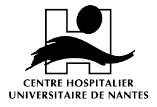 DOCUMENT INFORMATIF - FICHE DE POSTE Fiche de Poste Enseignant en Activité Physique Adaptée En AddictologieDiffusion par : PHU 08 Processus : RSH-Gestion des ressources humaines\Accueil et intégration Page 1 / 3 V. 01 Voie d’accès Durée d’occupation minimale et maximale Evolution possible Master 2 STAPS Durées indicatives : min. 2 ans Cadre de Santé  Qualifications requises Diplômes souhaités et/ou requis : Master 2 STAPS  Expériences attendues : Expériences en service d’Addictologie, de psychiatre, en Soins de Suite d’AddictologieFormations complémentaires requises : Formation aux Gestes d’UrgencesFormation en Education Thérapeutique du PatientChamp d’autonomie, responsabilités spécifiques : Adaptabilité et réactivité Disponibilité et contenance psychiques Autonomie Particularités du poste : Spécialité AddictologieTemps partiel réparti sur 5 unitésSeul intervenant en APA au sein d’équipes pluri-professionnelles